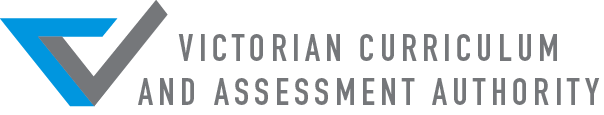 Senior Secondary Certificate Statistical Information 2015Section 1:    Victorian Certificate of Education (VCE)Data source: 2015 data were extracted from the VCAA Assessment Processing System (APS) database at 15 January 2016 (Published).If you have any concerns or comments, please contact the Data Analysis, Measurement and Reporting Unit on (03) 9032 1784.Copyright © VCAA, 2016Section 1In Victoria there are two certificates of senior secondary education, they are the Victorian Certificate of Education (VCE) and the Victorian Certificate of Applied Learning (VCAL). This section covers the VCE, and information about VCAL is in section 5 (Victorian Certificate of Applied Learning).Victorian Certificate of EducationVCE completion is calculated on the basis of satisfactory completion of units.  Refer to the VCE and VCAL Administrative Handbook for the regulations, which may be found on the VCAA website at:http://www.vcaa.vic.edu.au/page/index.aspxTable 1.1: VCE Participation and Completion, 2015 11 These figures are derived from VCAA information in January and include overseas students. Students who have successfully achieved their VCE in previous years but undertook further studies in the current year are included.The VCE (Baccalaureate) is an additional form of recognition for those students who choose to undertake the demands of studying both a higher level of mathematics and a language in their VCE program of study. Refer to the VCE and VCAL Administrative Handbook for the regulations, which may be found on the VCAA website at:http://www.vcaa.vic.edu.au/pages/index.aspxTable 1.2: VCE Baccalaureate Awarded, 2015 2 2 The number students that were awarded VCE Baccalaureate are also included in Table 1.1: VCE Participation Completion, 2015.Unit Enrolments and Completions2.1.	VCE UnitsTable 2.1.1: 	VCE Unit Enrolments and Completions by Unit Level and Gender, 2015		(excluding credit gained through VETiS)Note that the participation of those students who withdrew during the year without an outcome recorded against their unit enrolments were removed from the dataset. Section 2 (Satisfactory Completion of VCE Units) provides more detailed information of unit participation and completions by study and sequence.Table 2.1.2: 	VCE Units 1-4 Total Enrolments and Completions, 2015
(excluding credit gained through VETiS)There were a total of 1,207,547 VCE unit enrolments in 2015 of which 96.5% were successfully completed.  The female completion rate was 97.2% while the male completion rate was 95.8%.  Females comprised 52.3% of the total unit enrolments while males comprised 47.7%.  Females comprised 52.6% of the total unit completions while males comprised 47.4%.  2.2.	VCE VET UnitsStudents gain credit toward VCE VET units by successfully completing a prescribed number of hours of Units of Competence.  Table 2.2.1: 	Equivalent VCE VET Unit Credits Gained Through VET Units of Competence (UoC), 2015Outcomes of VCE Graded Assessment 2015Students undertaking Units 3 and 4 sequences will in most cases participate in Graded Assessment.  Section 3 (Grade Distributions for Graded Assessments VCE) provides more detailed information on the outcomes for each study where Graded Assessment is available.   All VCE studies have three Graded Assessments in each Unit 3-4 sequence, while the VCE VET programs with scored assessment have two Graded Assessments.In summary, the most awarded grade in 2015 was a B+.  The median grade was a B, with 56.5% of grades at a B or higher.  Table 1.5 shows the number of grades awarded (N), and the percentage awarded per grade.  The table includes data for both the VCE Unit 3-4 sequences and the VCE VET scored programs.Table 3.1: 	Aggregate Grade Distributions: All Graded Assessments, 2015				(VCE Units 3-4 Sequences and VCE VET Scored Programs)The grade distribution is plotted in Figure 1.Figure1. Grade Distribution: All Graded Assessments, 2015The Victorian Curriculum and Assessment Authority provides high quality curriculum, assessment and reporting that enables individual lifelong learning.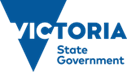 2015All studentsAll studentsEligible to complete the VCEEligible to complete the VCE50,610Students satisfactorily completing VCEStudents satisfactorily completing VCE49,460PercentagePercentage97.7FemalesFemalesEligible to complete the VCEEligible to complete the VCE26,773Students satisfactorily completing VCEStudents satisfactorily completing VCE26,221PercentagePercentage97.9MalesMalesEligible to complete the VCEEligible to complete the VCE23,837Students satisfactorily completing VCEStudents satisfactorily completing VCE23,239PercentagePercentage97.52015Male1,651Female2,382Total4,033Units EnrolledUnits EnrolledUnits EnrolledUnits EnrolledUnits Successfully CompletedUnits Successfully CompletedUnits Successfully CompletedUnits Successfully Completed% Satisfactorily Completed% Satisfactorily Completed% Satisfactorily Completed% Satisfactorily CompletedUnit 1Unit 2Unit 3Unit 4Unit 1Unit 2Unit 3Unit 4Unit 1Unit 2Unit 3Unit 4Female175,477170,166144,435141,055168,114163,591142,336139,68595.896.198.599.0Male164,677158,874128,291124,572154,369149,509125,370122,80793.794.197.798.6Total340,154329,040272,726265,627322,483313,100267,706262,49294.895.298.298.8Female51.6%51.7%53.0%53.1%52.1%52.2%53.2%53.2%Male48.4%48.3%47.0%46.9%47.9%47.8%46.8%46.8%Units 1 - 4Units 1 - 4Units 1 - 4Units 1 - 4Units 1 - 4Units 1 - 4Units 1 - 4Units 1 - 4Units 1 - 4Units 1 - 4Units 1 - 4EnrolledEnrolledCompletedCompletedCompleted% Completed% Completed% Completed% Completed% Completed% CompletedFemale631,133631,133613,726613,726613,72697.297.297.297.297.297.2Male576,414576,414552,055552,055552,05595.895.895.895.895.895.8Total1,207,5471,207,5471,165,7811,165,7811,165,78196.596.596.596.596.596.5Female52.3%52.3%52.6%52.6%52.6%Male47.7%47.7%47.4%47.4%47.4%VCE units achieved through credit UoCVCE units achieved through credit UoCVCE units achieved through credit UoCVCE units achieved through credit UoCUnit 1Unit 2Unit 3Unit 4Female14,9799,83112,90810,819Male21,81315,37313,57111,633Total36,79225,20426,47922,452Female40.7%39.0%48.7%48.2%Male59.3%61.0%51.3%51.8%GradeUGEE+DD+CC+BB+AA+ALLN2,8196,80218,54337,65063,73793,255117,859119,471120,385110,26092,176782,957%0.40.92.44.88.111.915.115.315.414.111.8100.0